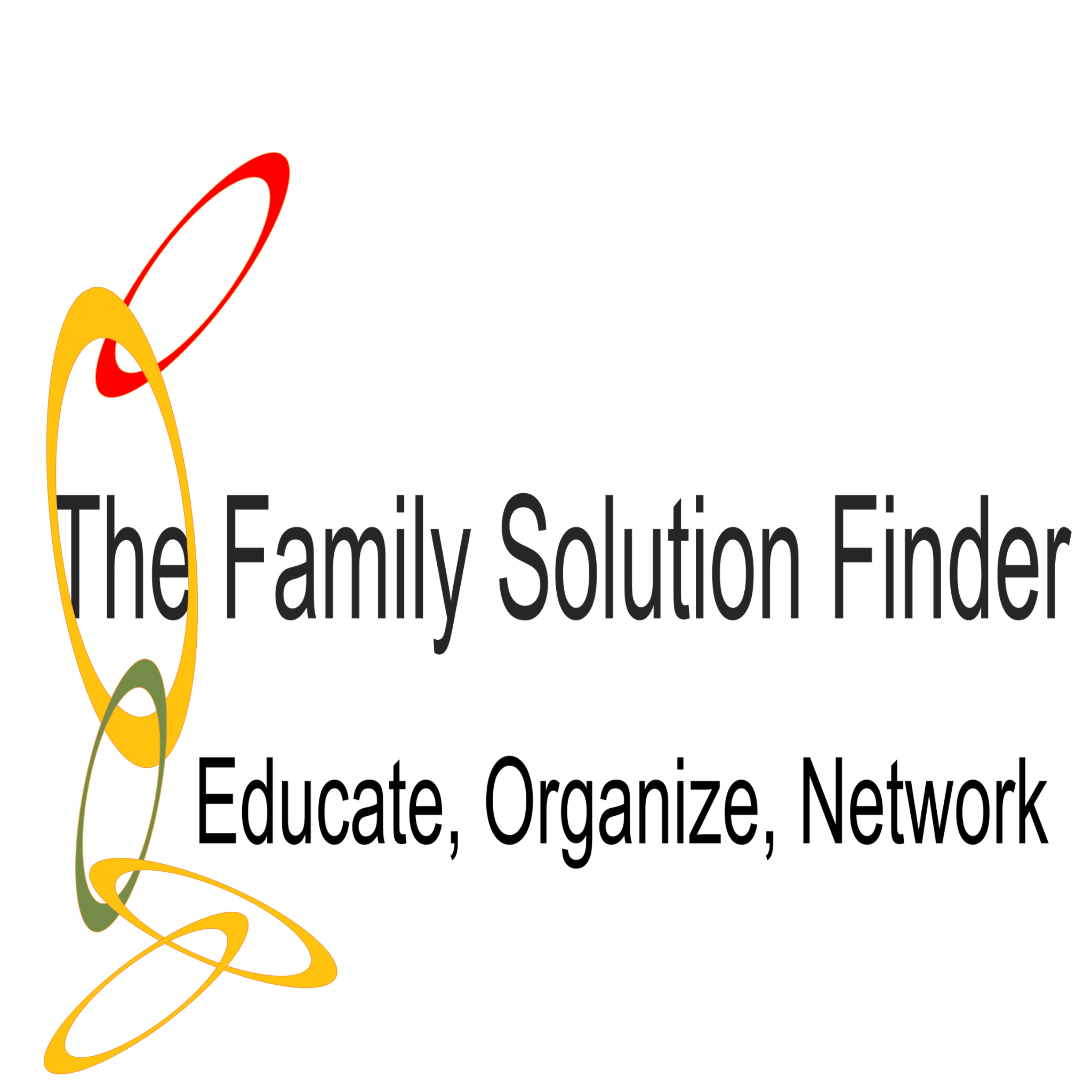 MONTHLY MEETING’s AGENDAThe Family Solution Finder Monthly Learning SystemSeminar 1:  Family is a System Prior to Meeting # 1. Attendee will Review and Print: Go On-Line www.familiesimpactedbyopioids.com tab 32 seminar downloadsDownload Study Guide for Seminar 1. Download Workbook for seminar 1. Download Responding for family issues checklist seminar 1.  Week Meeting 1 A Power Point Presentation Seminar 1 “The Family is a System”.  It is preferred the family has read The Family Solution Finder, study Guidebook Learning Module I for seminar 1 the family is a system prior to the meeting. Week Meeting 2  A Speaker, and The Family Solution Finder Workbook Learning Module II. Complete the Family Practical Life Exercises.Week Meeting 3 A Personal Testimony, and/or The Family Solution Finder, 3-D’s Coping Skills Learning Module III. Seminar 1 The family is a system.Week Meeting 4 The Workshop, The Family Solution Finder, Local Resource Connections Learning Module IV, Seminar 1 The family is a system. 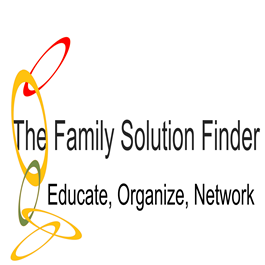 WEEKLY MEETING AGENDAWeek Meeting # 1Pre-Meeting Reading Assignment Family Solution Finder Learning Study Guidebook Learning Module IPresentation Power Point Seminar #1Group DiscussionsWEEKLY MEETING AGENDAWeekly Meeting # 2Presentation Guest Speaker The “Family is a System”.The Family Practical Life Exercises in The Family Solution Finder Workbook Learning Module II.Group DiscussionsWEEKLY MEETING AGENDAWeekly Meeting # 3Guest Personal Testimony of the Topic “The Family is a System”. OrThe Family 3-D’s Core Skills Learning Module IIIGroup DiscussionWEEKLY MEETING AGENDAWeek Meeting # 4The Family Local Resource Connections Workbook Learning Module IVGroup Discussions